Grove Challengers Football Club 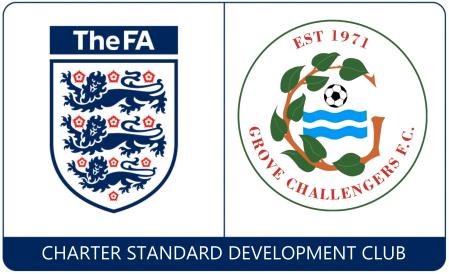 SUMMER TOURNAMENT 2021Saturday 3rd July & Sunday 4th July 2021                                                EARLY ENTRY RECOMMENDED MAXIMUM OF 8 PLAYERS (5 + 3 subs) FOR UNDER 7’s & UNDER 8’s (£30) MAXIMUM OF 8 PLAYERS (6 + 2 subs) FOR UNDER 9’s & OLDER (£30) STRICTLY NO ACADEMY TEAMS/PLAYERS ARE PERMITTED TO PLAY IN THE TOURNAMENT  Any queries please contact Karann: gcfc.register@gmail.com  07798 696372Entry will not be confirmed unless payment has been received *all fields must be completed in full *Last Date for Entry is 31st May 2021*Cheques to be made payable to:  Grove Challengers FC Send to: Karann Rowland,  4 Old Canal View, Wantage Oxon, OX12 9GL (Don’t forget entry form & details on back of cheque) Online Payment to: 	                     Online Ref: Grove Challengers FC 	 Barclays Bank Account No: 70903841 	               (example – Cholsey U10’s) Sort Code: 20	-90-91 	   (Email entry form with Ref No: to Karann) Club Name:    Affiliation No:Contact Name:Mobile No:Address:Address:Address:Address:Address:Address:Email Address:*Please ensure teams are named appropriately e.g. Grove U11s ‘Black’ Grove U11s ‘White’WHOLE GAME SYSTEM TEAM PLAYER PRINT OUTS MUST BE AVAILABLE FOR INSPECTION UPON REQUEST*Please ensure teams are named appropriately e.g. Grove U11s ‘Black’ Grove U11s ‘White’WHOLE GAME SYSTEM TEAM PLAYER PRINT OUTS MUST BE AVAILABLE FOR INSPECTION UPON REQUEST   Sat 3rd July  Age Group’s NUMBER OF TEAMS Sun 4th JulyAge Group’s NUMBER OF TEAMS Under 7’s AM Under 8’s AM Under 9’s PM Under 10’s AM Under 11’s AMUnder 12’s PM Under 13’s PMUnder 14’s AM Under 15’s AM Under 16’s PM 